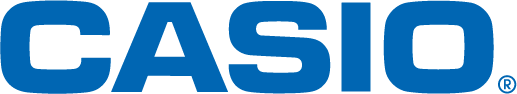 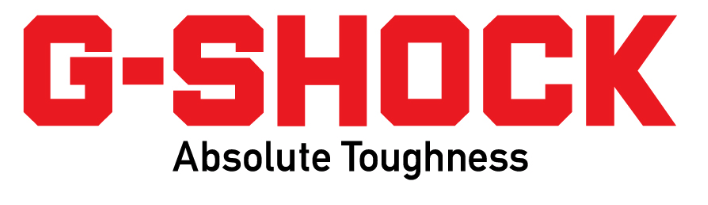 MAHARISHI REDEFINE EL CAMUFLAJE EN EL NUEVO MUDMASTER DE G-SHOCKEl MUDMASTER de edición limitada cuenta con estampado British Bonsai Forest Camouflage.Ciudad de México, a 3 de enero de 2016.– Para su cuarta colaboración, G-SHOCK y la marca inglesa y pacifista de diseño militar, Maharishi, se han inspirado en la belleza y fortaleza innatas de los elementos naturales para crear un reloj que redefine al conocido estilo de camuflaje: el MUDMASTER GWG1000MH-1A.El nuevo GWG100MH-1A luce un estampado Maharishi British Bonsai Forest en una variante de camuflaje estirado, el cual se complementa con los llamativos indicadores luminosos de color naranja, los cuales realmente traen el dial a la vida por su contraste sobre el sobrio tono verde que cubre el resto del reloj.Tomando como referencia los patrones de espiral interconectados presentes en la veta de la madera, el British Bonsai ha recibido una actualización gráfica a su tradicional patrón de camuflaje, integrando formas manipuladas para crear una variación estirada, cuyo efecto evoca las raíces orgánicas del estilo.El GWG1000MH-1A está equipado con un sensor de presión atmosférica (altímetro/barómetro), termómetro y sensor magnético para lecturas de brújula como parte de su tecnología de Triple Sensor. Además, cuenta con tecnología Multiband 6, la cual posibilita la mayor precisión de hora posible. El reloj también presenta poder Tough Solar y un dial con panel de dispersión solar, el cual permite la carga solar de alta capacidad.El nuevo modelo en colaboración con Maharishi integra todas las características que hacen de G-SHOCK la marca líder en resistencia absoluta, tal como una estructura resistente a impactos, lodo y vibraciones, resistencia al agua de hasta 200 metros, doble luz LED completamente automática, hora mundial con 29 husos horarios –incluyendo 29 ciudades más UTC–, cuatro alarmas diarias y una de repetición, cronómetro, temporizador, formato de 12/24 horas y visualización de fecha, todo en una caja de 56.1 milímetros.El modelo MUDMASTER GWG100MH-1A de G-SHOCK tienen un costo estimado de $16,779X pesos y está disponible en Liverpool, G-FACTORY Cancún, Centro Comercial Santa Fe y nuestra nueva tienda ubicada en Playa del Carmen. Mantente conectado a través de:Twitter: @CasioGShockMXFacebook: CASIO G-SHOCKVisita nuestra pagina oficial http://www.gshock.mx/.Acerca de Casio MéxicoCasio Computer Co., Ltd. es uno de los líderes mundiales en productos de electrónica de consumo y soluciones tecnológicas para empresas. Desde su fundación en 1957, la compañía se ha esforzado por trabajar en su  filosofía basada en la “creatividad y contribución” a través de la introducción de productos innovadores e imaginativos. Con presencia en más de 25 países ubicados en Asia, Norteamérica y Europa, cuenta con una plantilla conformada por más de 12 mil empleados alrededor del mundo. Su amplio portafolio de productos incluye: calculadoras, cámaras digitales, diccionarios electrónicos, relojes, rotuladores, proyectores, instrumentos musicales, cajas registradoras, proyectores profesionales, entre otros. La división de relojes Casio México es subsidiada por Casio América Inc. Para más información, visita www.casiomx.com/products/Watches/Acerca de Casio America, Inc.Casio America, Inc., Dover, N.J., es una subsidiaria estadounidense de Casio Computer Co., Ltd., de Tokio, Japón, uno de los manufactureros líderes a nivel mundial de electrónicos y soluciones de equipo para negocios. Establecida en 1957, Casio America, Inc. comercia calculadoras, teclados, dispositivos de presentación móviles, impresoras para etiquetas y discos, relojes, cajas registradoras y otros productos electrónicos de consumo. Casio se ha esforzado por desarrollar su filosofía corporativa de "creatividad y contribución" a través de la introducción de productos innovadores e imaginativos. Para más información, visite www.casiousa.com.CONTACTOJorge AlvarezAnother Company(55) 6392 1100 ext. 2407jorge@anothercompany.com.mxSHOWROOMTe invitamos a conocer las novedades de G-SHOCK en el showroom ubicado en las oficinas de Another Company, en donde podrás descubrir y experimentar los nuevos modelos que esta marca de resistentes relojes tiene para ti.Para una mejor experiencia te recomendamos llamar para solicitar una visita.Showroom Another CompanyRío Rhin 27, Col Cuauhtémoc(55) 6392 1100 ext. 2600showroom@anothercompany.com.mx